LAS SENDAS GOLF CLUB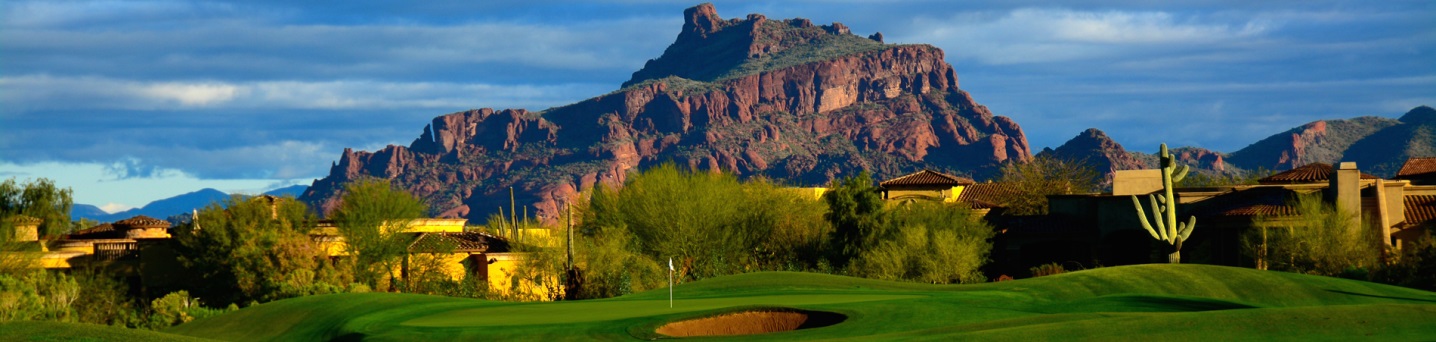 2022 Golf Membership OptionsFully Refundable Membership $45,000Non Refundable Membership $25,0001 YEAR TRIAL MembershipONLY $5,000 (NON-REFUNDABLE) & FULLY TRANSFERABLEJUNIOR Membership UNDER AGE 45ONLY $5,000 & FULLY TRANSFERABLE (AGE 50)proxy membershipONLY $220+DUES/Month, Zero DownSOCIAL MembershipONLY $2,00010 Golf Passes Annually, 10% OFF Proshop & RestaurantsContact: Wayne McBean Cell 480-323-9364, Email: wmcbean@lassendas.comLAS SENDAS GOLF CLUBMEMBERSHIP PRIVILEGES*UNLIMITED GOLF PRIVILEGES*PRIORITY TEE TIME BOOKING*ACCESS TO ALL MEMBER EVENTS*UNLIMITED PRACTICE FACILITY*LOCKER ROOM AND CLUB STORAGE*DISCOUNTS IN PROSHOP*DISCOUNTS IN RESTAURANT*PRIORTY BOOKING FOR ALL SOCIALS*SEASONAL DUES (NON RESIDENTS)Contact: Wayne McBeanCell 480-323-9364, Email: wmcbean@lassendas.com